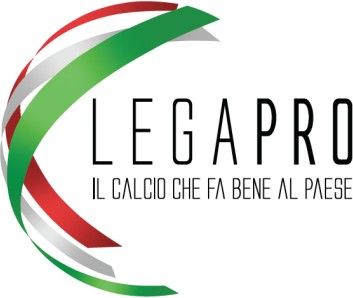 COMUNICATO N. 13/DIV - 31 AGOSTO 202113/22“ C A M P I O N A T O S E R I E C	2 0 2 1 – 2 0 2 2 “DIRETTE AUDIOVISIVE – 2a GIORNATA GIRONE DI ANDATASi rende noto che le sotto indicate gare saranno trasmesse in diretta su Eleven in modalità OTT e su SKY, a pagamento (pay), con le modalità di trasmissione del satellitare e del digitale terrestre:SABATO 4 SETTEMBRE 2021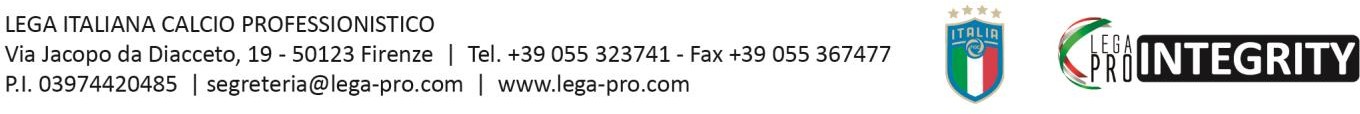 DOMENICA 5 SETTEMBRE 2021Pubblicato in Firenze il 31 agosto 2021IL PRESIDENTEFrancesco Ghirelli13/23GIRONE APADOVA - PERGOLETTESEOre 17.30Eleven OTTSky Sport 252 (Satellitare)Sky Sport 486 (Digitale Terrestre)PRO SESTO - PRO VERCELLIOre 17.30Eleven OTTSky Sport 253 (Satellitare)Sky Sport 484 (Digitale Terrestre)GIRONE CACR MESSINA - PALERMOOre 17.30Eleven OTTSky Sport 251 (Satellitare)Sky Sport 485 (Digitale Terrestre)CATANIA - FIDELIS ANDRIAOre 20.30Eleven OTTSky Sport 251 (Satellitare)Sky Sport 485 (Digitale Terrestre)JUVE STABIA - AVELLINOOre 20.30Eleven OTTSky Sport 252 (Satellitare)Sky Sport 486 (Digitale Terrestre)CAMPOBASSO - TARANTOOre 20.30Eleven OTTSky Sport 253 (Satellitare)Sky Sport 484 (Digitale Terrestre)GIRONE BCARRARESE - PESCARAOre 17.30Eleven OTTSky Sport 251 (Satellitare)Sky Sport 484 (Digitale Terrestre)LUCCHESE - CESENAOre 17.30Eleven OTTSky Sport 252 (Satellitare)Sky Sport 485 (Digitale Terrestre)